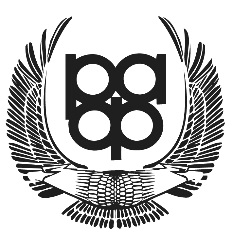 российская автомобильная федерация«ФЕДЕРАЦИЯ АВТОМОБИЛЬНОГО СПОРТА МОСКОВСКОЙ ОБЛАСТИ» «УТВЕРЖДЕНО»Президент ФАС МОСТРЕЛЬЧЕНКО В.В.РЕГИОНАЛЬНЫЙ СЕМИНАРПО ПОДГОТОВКЕ СПОРТИВНЫХ СУДЕЙ ПЕРВОЙ, ВТОРОЙ, ТРЕТЬЕЙ КАТЕГОРИИ И БЕЗ КАТЕГОРИИДата: 8 августа 2020 г. Место проведения: Волоколамск. Трасса MRWЦель обучения:Обучение и повышение квалификации спортивных судей, работающих на официальных соревнованиях по кольцевым гонкам и кроссу. Повышение безопасности проведения соревнований.В учебный процесс входят:лекции;оценка по курсу теории в балльной  системе;Формат проведения: Лекции в аудитории. Занятия на трассеДисциплина: кольцевые гонки, кросс.Руководитель семинара:Овсянников Игорь - Председатель региональной коллегии судей,  тел. +7 926-523-16-02Лекторы семинара, методисты:Коновалов Игорь,-  ССВКОвсянников Игорь – ССВКСолонина Мария - ССВК Нормативные документы:1. Положение о спортивных судьях Министерства спорта РФ, Квалификационные требования к спортивным судьям, Всероссийский реестр видов спорта (ВРВС). Единая всероссийская спортивная классификация (ЕВСК), Спортивный кодекс РАФ 2. Правила организации и проведения соревнований по кольцевым гонкам 2019, "Правила вида спорта "автомобильный спорт" (утв. Минспорт РФ 19.12.2018 N 1053 в ред. от 04.02.2019), Трассы и места проведения соревнований.Участникам семинара рекомендуется ознакомиться с нормативными документами заблаговременно.Расписание семинараЗаявка на семинар направить на электронную почту: fasmo50@yandex.ru  Региональная коллегия судей.Стоимость участия в семинаре – 500 руб.Согласовано КОЛиС Кударенко О.В. ВремяТема занятияЛектор10:00 - 11:00РегистрацияСолонина Мария11:30 – 13:30Регламентирующие документы:Закон о ФКиС № 329, Правила вида спорта Спортивный кодекс, Положения и Регламенты соревнований.Судейская коллегияструктура, порядок формирования, распределение обязанностей.Спортивные судьиПоложение о спортивных судьях с изменениями от декабря 2019 г. Порядок общения с участниками.Овсянников ИгорьОфициальные документы соревнованийСостав, порядок оформления, сроки, ответственные лица.Работа на судейских постахРадиообменБезопасность при проведении кольцевых гонок, Кросса,  общие требованияОбязанности судейдействия официальных лиц в чрезвычайных ситуацияхКоновалов Игорь13:30 - 14:30Работа на судейских постахДействия в нештатных ситуацияхВмешательство на трассеХарактерные нарушения в отдельных дисциплинах подлежащие установлению и фиксации судьями фактовКоновалов Игорь14:45 - 16:15Итоговое онлайн тестированиеСолонина Мария